Dra. Mayra Alexandra Hernández PérezNotaria Publica Certificada de la Fundación Enc. De las Asesorías Jurídicas GeneralesFundación Misionera Naturaleza y Salud, (FUMINASA) Inc.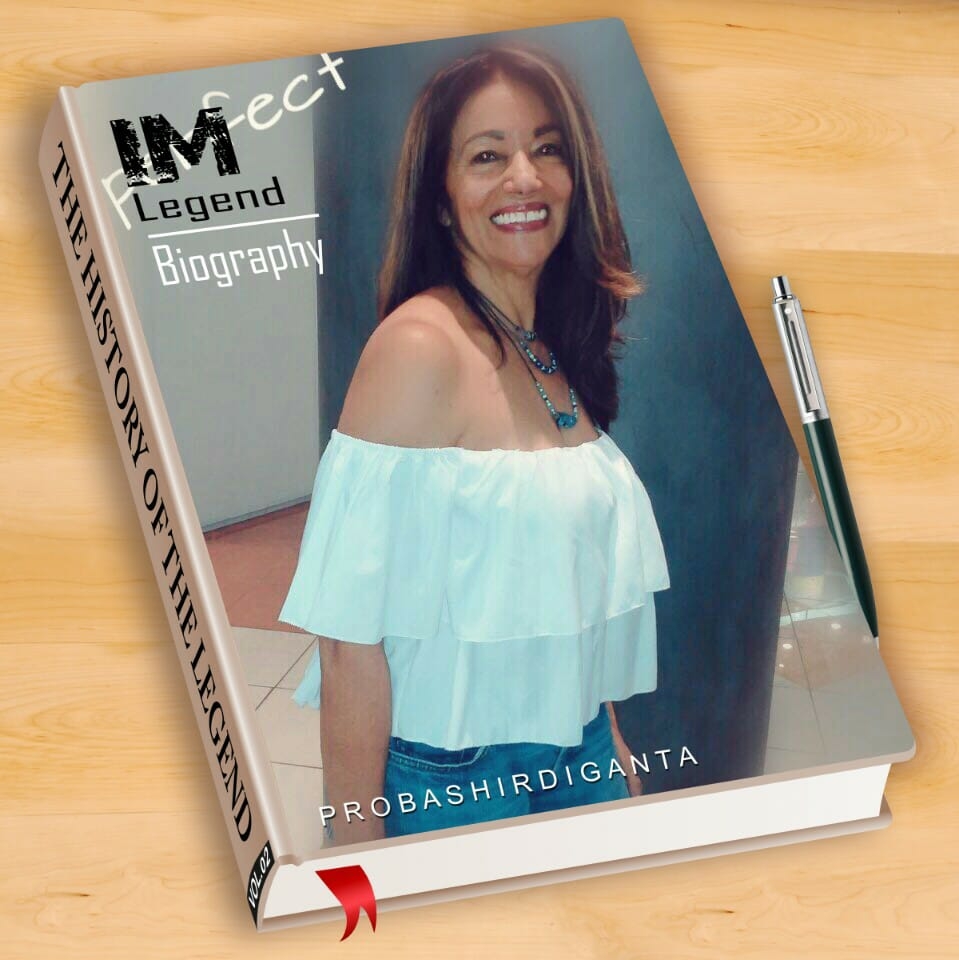 Dra. Mayra Alexandra Hernández Pérez..DRA. MAYRA A. HERNANDEZ PEREZCédula No.001-0072614-0Calle 4 No.9, Condominio Salcedo, El Millón, Santo Domingo(809) 334-1559 (Residencia), (809) 861-8206 (Móvil)E-mail: mayrahernandezp@gmail.com, OBJETIVOSAplicar los conocimientos y las experiencias adquiridas en el área de microcrédito, desarrollo empresarial y legal a fin de realizar una labor profesional y valiosa en el puesto de trabajo que desempeñe.Implementar los conocimientos obtenidos en la administración del crédito, y la recuperación del mismo, así como crear y desarrollar sistemas de apoyo adecuados  a la microempresa y pequeña empresa.Continuar el proceso de consolidación y crecimiento de la organizaciónEXPERIENCIA PROFESIONALPROEMPRESA                                                                             2003 Sócrates Nolasco No.5, Ensanche NacoSanto DomingoCONSULTORA / FACILITADORA.- Detalles del Puesto: Coordinar y conducir las Mesas de Concertación regionales de uno de los grupos temáticos COOPERACIÓN TÉCNICA ALEMANA (GTZ)                      2003 Av. Pedro Henríquez Ureña No.23, Sector GazcueSanto DomingoCONSULTORA.- Detalles del Puesto: Asesoría y apoyo al grupo sectorial local “Artesanía” y de , en la estructuración, planificación y ejecución de las propuestas identificadas durante la aplicación PACA en  VegaESPERANZA INTERNACIONAL, INC.                                                 2000 actualJuan de Morfa No 67, Villa ConsueloSanto DomingoASESORA LEGAL.- Detalles del Puesto: Asesorar a  Internacional en todo lo relativo a los asuntos legales; creación y elaboración de la documentación legal adecuada que sirva de soporte a los créditos; organizar el Dpto. Legal a fin de crear las bases y soporte del sistema legal de ; apoyar a la abogada titular en el seguimiento y gestión de los casos que se encuentran en el Dpto. Legal en las Oficinas Sucursales del pais. COORDINADORA PROGRAMA DESARROLLO EMPRESARIAL.- Detalles del Puesto: Redactar las políticas y procedimientos del Programa de Desarrollo Empresarial; diseñar la página Web del programa; coordinar con CAMPE-INTEC los cursos y talleres orientados a desarrollar las habilidades necesarias en los empresarios de la microempresa para la gestión y administración de sus negocios; supervisar el  seguimiento e implementación de los conocimientos adquiridos por los empresarios  que asistieron a los cursos y talleres acompañándolos en su desarrollo.FONDO DE INVERSIONES PARA EL DESARROLLO                           1996 - 1999DE  (FIME)Ave. San Martín No.11, Villa ConsueloSanto DomingoGERENTE ASUNTOS LEGALES.- Detalles del Puesto: Seguimiento cartera morosa en Santo Domingo y Suroeste (Neyba, Jimaní, Barahona); realizar acuerdos de pago y proceso legal a los casos remitidos al Dpto. Legal; verificación garantías; diseño y elaboración de los contratos; coordinar los comité de crédito; planificación y coordinación cursos de capacitación empresarial a los empresarios de la institución.ASISTENTE DIRECCIÓN EJECUTIVA.- Detalles del Puesto: En adición a las funciones en , asistir al Director Ejecutivo en el área de recursos humanos y representarlo por ante las demás instituciones afines.NOTARIO.- (actual).- Detalles del Puesto.- Legalizar y notarizar los contratos de préstamo y demás documentos legales.MUNDO VITRAL, S.A.                                                                                   1994 - 1995Roberto Pastoriza No.12, NacoSanto DomingoADMINISTRADORA.- Detalles del Puesto: Registro diario de las ventas y compras; control del efectivo; verificación y control del libro de banco; mercadear y publicitar el negocio; administración del personal; reportes mensuales a la casa matriz.ASOCIACIÓN PARA INVERSIÓN                                                              1988 - 1994Y EMPLEO, (ASPIRE)Juan de Morfa No.67, Villa ConsueloSanto DomingoASESORA LEGAL, SUPERVISORA DE CREDITO Y COBROS.- Detalles del Puesto: Coordinar y organizar las solicitudes de crédito y remitirlas al comité de crédito; llevar control y registro de las evaluaciones a los negocios realizadas por los asesores de crédito; diseñar y elaborar los contratos; desembolsar los préstamos; supervisar el cobro realizado por los cobradores; realizar reportes mensuales; verificación de garantías, seguimiento cartera morosa en Santo Domingo, San Cristóbal y Villa Altagracia; realizar acuerdos de pago, procedimiento y ejecución (embargos) a los casos en legal,  en las localidades de Santo Domingo, San Cristóbal y Villa AltagraciaNOTARIO.- (actual).- Detalles del Puesto: Legalizar y notarizar los contratos de préstamo.                                                                                                     SERBIRAICA, C. POR A.                                                                             1991 y actualAve. México esq. José ReyesSanto DomingoNOTARIO.- Detalles del Puesto: Legalizar y notarizar los contratos de préstamos.EDUCACIÓNUniversidad Central del Este (UCE)                                                              1980 – 1984DOCTORA EN DERECHOSuprema Corte de Justicia                                                                                          1991NOTARIO PÚBLICO DE LOS DEL NÚMERO DEL DISTRITO NACIONALOTROS ESTUDIOSUniversidad INCE                                                                                                                 Diplomado en Administración de Recursos Humanos                                               2005Cooperación Técnica Alemana (GTZ)                                                                     2003MesopartnerCapacitación de Consultores PACAColegio Dominicano de Notarios, Inc.                                                                      2003Curso de Capacitación NotarialUniversidad Tecnológica de Santiago (UTESA)                                                      2003Diplomado en Procedimiento CivilUniversidad INTEC                                                                                                    20023er. Seminario Taller  Diálogo de GestionesCámara de Comercio y Producción de Santo Domingo                                2001 - 2002(CCPSD)Programa de Formación de Consultores EmpresarialesBanco Central                                                                                                               2001IV Foro sobre Universidad Iberoamericana  (UNIBE)                                                                     2000Seminario Análisis de los Contratos, Créditos y Garantías FinancierasCentro Internacional de Capacitación Golda Meir                                                  1999Monte Carmel, Haifa, IsraelSistemas de Apoyo a Universidad APEC                                                                                                       1999Curso Inglés IntensivoCentro de Apoyo a  y Pequeña Empresa (CAMPE)                                   1998Universidad INTECCurso-Taller sobre Incubación de EmpresasCiudad de Guatemala, Guatemala                                                                             1997Curso-Taller sobre Seguros a Fondo de Inversiones Para el Desarrollo de la                                                          1997Microempresa (FIME)Valuación de Bienes InmueblesCENAPEC                                                                                                                    1997Manejo Paquete Bajo WindowsPNUD-ONUDI-INTEC-CDEE-ICECI                                                                      1996Curso-Taller El Espíritu EmpresarialInstituto de Empresa                                                                                                  1996Manejo Exitoso de los CobrosFONDOMICRO                                                                                                          1996Estrategias para  de Crédito a Micro y Pequeñas EmpresasUniversidad Pedro Henríquez Ureña   (UPHU)                                                       1996Desarrollo CooperativoUniversidad Católica Madre y Maestra  (UCMM)                                                  1994Alta Gerencia, Estrategia EmpresarialUniversidad Católica Madre y Maestra  (UCMM)                                                   1994Administración de Recursos HumanosOperaciones de Entrenamiento, Inc. (OPEN)                                                           1990Gerencia FinancieraUniversidad Iberoamericana (UNIBE)                                                                      1990Crédito y CobrosOperaciones de Entrenamiento, Inc. (OPEN)                                                           1989Dirección de PersonalCEDOIS                                                                                                                        1988Redacción e informes Técnicos Universidad Católica Madre y Maestra   (UCMM)                                                  1985 en Responsabilidad CivilADOMA                                                                                                                        1983Curso Práctico de Registro Civil, Derecho Civil IADOMA                                                                                                                        1983Primer Seminario sobre Registro civil y Estadísticas VitalesAsociación Dominicana de Derecho del Trabajo                                                      1981I  Congreso  Nacional de Derecho del Trabajo y Seguridad SocialIDIOMASEspañol.- Compresión, lectura y hablar.- Muy BienInglés.-    Compresión y lectura.-             Aceptable                 Hablar.-                                    RegularRECOMENDACIONESIng. Manuel Pool Johnson(809) 532-2997 (residencia)(809) 879-1639 (móvil)Lic. Marino Elsevyf Pineda(809) 686-6452 (oficina)(809) 299-9704 (móvil)Dr. Luis Thomas Simó(809) 685-2897 (oficina)(809) 682-5486 (residencia)mayrahernandezp23@gmail.com8097121959https://www.facebook.com/photo?fbid=10156376862973588&set=a.436447763587 https://instagram.com/mayrahernandezperez?igshid=MmJiY2I4NDBkZg== 